Bazuar në nenin 34 të Ligjit për qasje të lirë në informacione publike (“Gazeta zyrtare e Republikës së Maqedonisë së Veriut” nr. 101/2019), duke vepruar në përfundim të seancës së 55-të të Qeverisë së Republikës së Maqedonisë së Veriut, pika 45, mbajtur më 28 qershor 2022, Drejtori i Agjencisë për Mbrojtjen e së Drejtës për Qasje të Lirë në Informacionin Publik, më 20 12 .2022 solliPLANI VJETORPËR VLERËSIMIN E RREZIQEVE KORRUPSIONIPËR VITIN 2023Si rezultat i përpjekjeve të Qeverisë së Republikës së Maqedonisë së Veriut në luftën kundër korrupsionit , dhe në përputhje me dispozitat e Ligjit për parandalimin e korrupsionit dhe konfliktit të interesit dhe Strategjisë nacionale për parandalimin e korrupsionit 2021- 2025 i Komisionit Shtetëror për Parandalimin e Korrupsionit, Agjencia për mbrojtjen e të drejtës për qasje të lirë në informacione të natyrës publike, miratoi këtë Plan Vjetor për Parandalimin e Korrupsionit . Plani vjetor për parandalimin e korrupsionit synon të rrisë rezistencën institucionale ndaj korrupsionit dhe të krijojë një mekanizëm për kontrollin dhe parandalimin e shfaqjes së korrupsionit.Plani Vjetor ofron një pasqyrë të shkurtër të rolit të Agjencisë në luftën kundër korrupsionit, profilin e Agjencisë dhe kompetencat e saj. Për më tepër, Plani përmban zona të identifikuara rreziku të ndjeshme ndaj korrupsionit brenda fushëveprimit të operacioneve të Agjencisë, një plan veprimi dhe funksionalizimin e tij.PREZANTIMINdërtimi sistematik i një shoqërie të bazuar në transparencën dhe hapjen e institucioneve është qasja më e qëndrueshme në parandalimin dhe luftën kundër korrupsionit në nivel kombëtar . Agjencia për mbrojtjen e të drejtës për akses të lirë në informacionin publik ka një rol kyç në mbrojtjen dhe realizimin e të drejtës për qasje të lirë në informacion, si dhe në promovimin dhe nxitjen e transparencës dhe llogaridhënies së institucioneve. Transparenca ka një efekt në përpjesëtim të zhdrejtë në korrupsion, pra rritja e transparencës dhe aksesit në informacion ndikon në uljen e korrupsionit në nivel kombëtar.Ndërmarrja e aktiviteteve për parandalimin e korrupsionit nga Agjencia do të konsiderohet nga dy aspekte :Aspekti i jashtëm, pra çfarë mund të bëjë Agjencia për Parandalimin e Korrupsionit në nivel kombëtar në lidhje me veprimtarinë me interes publik ; Aspekti i brendshëm, pra çfarë masash do të marrë Agjencia për të parandaluar dhe parandaluar korrupsionin nga brenda vetë institucionit ;Në aspektin e parë, Aktivitetet e ndërmarra nga Agjencia përcaktohen në :- Plani i veprimit i Strategjisë për reformën e administratës publike 2018-2022, në të cilin Agjencia është bartëse e aktiviteteve për përmbushjen dhe realizimin e qëllimit të veçantë 3.4. : Forcimi i transparencës së institucioneve dhe përmirësimi i komunikimit ndërmjet institucioneve dhe qytetarëve dhe komunitetit të biznesit” me masa të përcaktuara përmes të cilave do të kryhen dhe zbatohen aktivitetet ;- Plani i Veprimit i Strategjisë së Agjencisë për 2021-2025, në të cilin zhvillohen aktivitetet për përmbushjen e qëllimeve strategjike "Lehtësimi i zbatimit të së drejtës për akses në informacione të natyrës publike" dhe "Rritja e efikasitetit dhe efektivitetit të poseduesve të informacionit të të natyrës publike” përcaktohen për realizimin e së drejtës për akses të lirë në informacion, kontribuojnë në rritjen e transparencës dhe llogaridhënies së institucioneve. Sa i përket aspektit të dytë, Agjencia ka përgatitur këtë plan vjetor për vlerësimin e rreziqeve të korrupsionit, i cili është bazë për përcaktimin dhe përcaktimin e fushave të rrezikut për korrupsion në kompetencën dhe fushëveprimin e saj, si dhe identifikimin e masave dhe aktiviteteve specifike për kontroll. dhe parandalimin e shfaqjes së korrupsionit.1. RRETH AGJENCISËMisioniZbatimi, promovimi dhe mbrojtja e vazhdueshme e së drejtës për akses të lirë në informacionin publik në drejtim të rritjes së transparencës dhe llogaridhënies së institucioneve dhe lehtësimit të aksesit në informacionin publik.Një vizionNjohja institucionale e Agjencisë si afirmuese dhe mbrojtëse e besueshme e së drejtës për akses të lirë në informacionin publik.Agjencia për Mbrojtjen e së Drejtës për Qasje të Lirë në Informatat Publike (në tekstin e mëtejmë : Agjencia) është organ i pavarur dhe i pavarur shtetëror, i cili punon dhe merr vendime në përputhje me kompetencat e përcaktuara në Ligjin për Qasje të Lirë në Informata Publike (" Gazeta Zyrtare e Republikës së Maqedonisë së Veriut” nr. 101/2019). Sipas kompetencave ligjore të përcaktuara në nenin 30 të Ligjit, Agjencia kryen këto punë:- Kryen procedura administrative dhe vendos për ankesat kundër vendimit me të cilin pronari i informacionit refuzoi ose refuzoi kërkesën për qasje në informacione të aplikantëve;- Kujdeset për zbatimin e dispozitave të këtij ligji , përgatit dhe publikon listën e poseduesve të informacionit;-Jep mendime për propozimet e ligjeve që rregullojnë aksesin e lirë në informacion,- Zhvillon politika dhe jep udhëzime në lidhje me ushtrimin e së drejtës për akses të lirë në informacion;- Drejton procedurën për kundërvajtje përmes Komisionit për Kundërvajtje, i cili vendos për kundërvajtje në pajtim me ligjin;- Ndërmerr aktivitete për planin e edukimit të poseduesve të informacionit të natyrës publike;- Bashkëpunon me poseduesit e informacionit në lidhje me ushtrimin e të drejtës së aksesit në informacion;- Përgatit raport vjetor për punën e tij dhe ia dorëzon Kuvendit të Republikës së Maqedonisë së Veriut;-Kryen punë të bashkëpunimit ndërkombëtar;- Promovon të drejtën për akses të lirë dhe- Kryen edhe punë të tjera sipas ligjit2. ZONAT E IDENTIFIKUARA SUBJEKT KORRUPSIONI BRENDA VEPRIMIT TE AGJENCISEBazuar në një vlerësim të faktorëve që ndikojnë në funksionimin e Agjencisë, plani vjetor ka përcaktuar 5 fusha prioritare ku ekziston rreziku i korrupsionit :Integriteti individual dhe institucionalPërmirësimi i cilësisë së punës në AgjenciVeprimi sipas raportimeve për parregullsi dhe raporteve nga sinjalizuesitBlerjet publikeParandalimi i konfliktit të interesit gjatë ndërmarrjes së veprimeve zyrtarepërmes Plani i veprimit që vijon më poshtë do të japë një pasqyrë të aktiviteteve të planifikuara konkretisht dhe mënyrën e funksionalizimit të tyre, dinamikën e realizimit të tyre, mbajtësit dhe implikimet financiare për realizimin e aktiviteteve përmes të cilave do të ishin të suksesshme                                     zbatuar masat e përcaktuara .														Drejtori,														Plamenka Bojçeva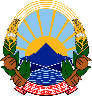 РЕПУБЛИКА СЕВЕРНА МАКЕДОНИЈАREPUBLIKA E MAQEDONISË SË VERIUTREPUBLIC OF NORTH MACEDONIA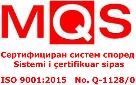 АГЕНЦИЈА ЗА ЗАШТИТА НА ПРАВОТО  НА СЛОБОДЕН ПРИСТАП ДО ИНФОРМАЦИИТЕ ОД ЈАВЕН КАРАКТЕРAGJENCIA E MBROJTJES TË SË DREJTËS PËR QASJE TË LIRË NË INFORMACIONE ME KARAKTER PUBLIK         AGENCY FOR PROTECTION OF THE RIGHT TO FREE ACCESS TO PUBLIC INFORMATIONРЕПУБЛИКА СЕВЕРНА МАКЕДОНИЈАREPUBLIKA E MAQEDONISË SË VERIUTREPUBLIC OF NORTH MACEDONIAАГЕНЦИЈА ЗА ЗАШТИТА НА ПРАВОТО  НА СЛОБОДЕН ПРИСТАП ДО ИНФОРМАЦИИТЕ ОД ЈАВЕН КАРАКТЕРAGJENCIA E MBROJTJES TË SË DREJTËS PËR QASJE TË LIRË NË INFORMACIONE ME KARAKTER PUBLIK         AGENCY FOR PROTECTION OF THE RIGHT TO FREE ACCESS TO PUBLIC INFORMATION3. PLAN VEPRIMI PËR VITIN 20233. PLAN VEPRIMI PËR VITIN 20233. PLAN VEPRIMI PËR VITIN 20233. PLAN VEPRIMI PËR VITIN 20233. PLAN VEPRIMI PËR VITIN 2023Fusha 1 : Integriteti individual dhe institucionalFusha 1 : Integriteti individual dhe institucionalFusha 1 : Integriteti individual dhe institucionalFusha 1 : Integriteti individual dhe institucionalFusha 1 : Integriteti individual dhe institucionalMasaAktivitetiMbajtës/njësi organizative kompetenteAfati i zbatimitImplikimet financiarePromovimi i integritetit dhe etikës personale dhe profesionale të punonjësveNxitja e konsistencës së vazhdueshme në respektimin e rregullave profesionale, etike dhe institucionale të funksionimit- Drejtuesit e njësive organizative-Menaxhmenti i lartë: Drejtor dhe Zëvendës DrejtorNë mënyrë të vazhdueshmeNuk ka asnjëZhvillimi profesional i punonjësve dhe zhvillimi i kulturës së të mësuarit të vazhdueshëmZhvillimi dhe zbatimi i politikave dhe praktikave të menaxhimit të burimeve njerëzore për zhvillimin dhe ngritjen profesionale të tyre- Drejtuesit e njësive organizative-Drejtori i lartë : Drejtor dhe zëvendësdrejtorNë mënyrë të vazhdueshmeNuk ka asnjëAngazhimi i menaxhmentit të lartë në krijimin e një kulture morale dhe organizative të profesionalizmit, ligjshmërisë dhe intolerancës ndaj korrupsionitVlerësime periodike të proceseve të punës për të identifikuar cenueshmërinë e tyre ndaj korrupsionit- Drejtuesit e njësive organizative-Drejtori i lartë : Drejtor dhe zëvendësdrejtorNë mënyrë të vazhdueshmeNuk ka asnjëFusha 2 : Përmirësimi i cilësisë së punës në AgjenciFusha 2 : Përmirësimi i cilësisë së punës në AgjenciFusha 2 : Përmirësimi i cilësisë së punës në AgjenciFusha 2 : Përmirësimi i cilësisë së punës në AgjenciFusha 2 : Përmirësimi i cilësisë së punës në AgjenciMasaAktivitetiMbajtës/njësi organizative kompetenteAfati i zbatimitImplikimet financiarePajtueshmëria me standardet e certifikimitISO 9001 :2015Zbatimi i procedurave për proceset e punës në Agjenci dhe monitorimi i veprimeve të punonjësve sipas tyre.Personi i autorizuarNë mënyrë të vazhdueshmeNuk ka asnjëMundësimi i funksionalitetit të plotë të sistemit të menaxhimit të dokumenteve ( sistemi DMS)Mirëmbajtja e rregullt e sistemit të menaxhimit të dokumenteve- Departamenti për punë administrative-juridike dhe të përgjithshme- Departamenti i TIK - teknologjive të informacionit dhe komunikimitNë mënyrë të vazhdueshmeNuk ka asnjëFusha 3 : Veprimi për raportimet e parregullsive dhe raportet nga sinjalizuesitFusha 3 : Veprimi për raportimet e parregullsive dhe raportet nga sinjalizuesitFusha 3 : Veprimi për raportimet e parregullsive dhe raportet nga sinjalizuesitFusha 3 : Veprimi për raportimet e parregullsive dhe raportet nga sinjalizuesitFusha 3 : Veprimi për raportimet e parregullsive dhe raportet nga sinjalizuesitMasaAktivitetiMbajtës/njësi organizative kompetenteAfati i zbatimitImplikimet financiareForcimi i pozitës së personit që raporton parregullsi dhe dyshime për mashtrim dhe korrupsion në Agjenci.Krijimi i kushteve për përmbushjen e detyrimeve të saj sipas rregulloreve për kontrollin e brendshëm financiar publikPersoni i autorizuar që raporton parregullsi dhe dyshime për mashtrim dhe korrupsionNë mënyrë të vazhdueshmeNuk ka asnjëZbatimi adekuat i Ligjit për Mbrojtjen e Denoncuesve, akteve nënligjore dhe procedurës së brendshme për procedurën për raportim të brendshëm të mbrojturVeprimi me kohë dhe ligjor për raportet e dorëzuara nga sinjalizuesit, si dhe njoftimi i masave të marra nga paraqitësit e raporteve brenda afatit të përcaktuar ligjor.Personi i autorizuar për marrjen e raporteve nga sinjalizuesitNë mënyrë të vazhdueshmeNuk ka asnjëNdërgjegjësimi i punonjësve të Agjencisë për mundësitë për veprim sipas Ligjit për mbrojtjen e sinjalizuesve dhe procedurës së brendshme për procedurën e raportimit të brendshëm të mbrojturNjohja e punonjësve të Agjencisë me Ligjin për mbrojtjen e sinjalizuesve dhe procedurën për procedurën për raportim të brendshëm të mbrojturPersoni i autorizuar për marrjen e raporteve nga sinjalizuesitNë mënyrë të vazhdueshmeNuk ka asnjëFusha 4 : Prokurimi publikFusha 4 : Prokurimi publikFusha 4 : Prokurimi publikFusha 4 : Prokurimi publikFusha 4 : Prokurimi publikMasaAktivitetiMbajtës/njësi organizative kompetenteAfati i zbatimitImplikimet financiareForcimi i integritetit në prokurimet publikeInkurajimi i konsistencës së vazhdueshme në përputhje me Kodin e Sjelljes në zbatimin e prokurimit publik dhe procedurave të brendshme për të gjithë punonjësit e përfshirë në procesin e prokurimit publikTë gjithë punonjësit e përfshirë në procesin e prokurimit publikNë mënyrë të vazhdueshmeNuk ka asnjëZbatimi i analizave gjithëpërfshirëse periodike të prokurimeve publike të kryera duke përfshirë të gjitha fazat e procesit të prokurimit publik me masa përmirësimi-Person për kryerjen e punëve në fushën e prokurimit publik-Departamenti i Çështjeve Financiare- Departamenti për çështje juridike dhe të përgjithshmeFundi i vitit 2023Nuk ka asnjëZhvillimi profesional dhe edukimi i vazhdueshëm i punonjësve pjesëmarrës në procesin e prokurimit publikTë gjithë punonjësit e përfshirë në procesin e prokurimit publikNë mënyrë të vazhdueshmekaFusha 5 : Parandalimi i konfliktit të interesit gjatë ndërmarrjes së veprimeve zyrtareFusha 5 : Parandalimi i konfliktit të interesit gjatë ndërmarrjes së veprimeve zyrtareFusha 5 : Parandalimi i konfliktit të interesit gjatë ndërmarrjes së veprimeve zyrtareFusha 5 : Parandalimi i konfliktit të interesit gjatë ndërmarrjes së veprimeve zyrtareFusha 5 : Parandalimi i konfliktit të interesit gjatë ndërmarrjes së veprimeve zyrtareMasaAktivitetiMbajtës/njësi organizative kompetenteAfati i zbatimitImplikimet financiareParandalimi i ndikimit te anëtarët e Komisionit kundërvajtës, i cili vendos për kundërvajtje në pajtim me Ligjin për Qasje të Lirë në Informata Publike.Raportimi i përpjekjeve për të ndikuar anëtarët e Komisionit për Kundërvajtje (personi i autorizuar për të marrë raporte nga sinjalizuesit)Të gjithë anëtarët e emëruar të Komisionit për KundërvajtjeNë mënyrë të vazhdueshmeNuk ka asnjëParandalimi i ndikimit tek anëtarët e Komisioneve të Prokurimit Publik gjatë zbatimit të procedurave të prokurimit publik.Raportimi i përpjekjeve për të ndikuar anëtarët e Komisionit për Kundërvajtje (personi i autorizuar për të marrë raporte nga sinjalizuesit)Të gjithë anëtarët e emëruar të Komisioneve të Prokurimit PublikNë mënyrë të vazhdueshmeNuk ka asnjëParandalimi i ndikimit te zyrtarët administrativë të cilët përgatisin vendime që vendosin për ankesa në pajtim me Ligjin për qasje të lirë në informata publike.Raportimi i një përpjekjeje për të ndikuar te zyrtarët administrativë që përgatisin vendime që vendosin për ankesat (personit të autorizuar për marrjen e raporteve nga sinjalizuesit)Zyrtarët administrativë që përgatisin vendime që vendosin për ankesaPërgjegjësi i njësive organizative që veprojnë për ankesat-Drejtori i lartë : Drejtor dhe zëvendësdrejtorNë mënyrë të vazhdueshmeNuk ka asnjëParandalimi i keqpërdorimit nga zyrtarët administrativë të cilët veprojnë me rastin e hartimit të vendimeve që vendosen për ankesa në pajtim me Ligjin për qasje të lirë në informata publike.Raportimi i tentativës për keqpërdorim nga zyrtarët administrativë të cilët veprojnë gjatë përgatitjes së vendimeve që vendosen për ankesa (personi i autorizuar për pranimin e raporteve nga sinjalizuesit)Të gjithë punonjësit e AgjencisëDrejtuesit e njësive organizative që veprojnë për ankesat-Drejtori i lartë : Drejtor dhe zëvendësdrejtorNë mënyrë të vazhdueshmeNuk ka asnjë